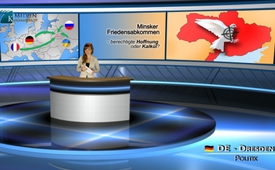 Minsk peace agreement: a reason for hope - or calculation?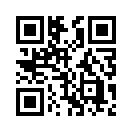 Minsk peace agreement – a reason to hope or rather calculation? After 17-hours marathon negotiations on February 12th, 2015 in Minsk, the heads of state of Germany, France, Russia and Ukraine have made come to a peace agreement. 
Kla.tv illustrated, based on historical examples, how the foundations are laid for wars: by apparent diplomacy and promises, to have done everything for peace. That’s why we currently raise the question again: Could it be that some peace agreements are only achieved, to be broken - if necessary  even by a third unknown power, which gets involved just to have a pretext for reinforced measures – or even military aid?Ladies and gentlemen, welcome back to Kla.tv.   Today our media commentary asks the question:

Minsk peace agreement – a reason to hope or rather calculation? After 17-hours marathon negotiations on February 12th, 2015 in Minsk, the heads of state of Germany, France, Russia and Ukraine have made come to a peace agreement. The peace plan, already agreed upon in September 2014, has been revised as follows: 
- An immediate and widespread cease-fire should apply everywhere
- The “Organization for Security and Cooperation in Europe” OSCE, should monitor the cease-fire
- All heavy arms should be withdrawn from the combat areas within two weeks
- Both parties must pull back behind the agreed cease-fire line of last September
- All captives must be released within 19 days
- The parliament in Kiev must decide on a constitutional reform within 30 days, in which the legal and autonomous rights of people in the Donetsk area must be respected
- After the constitutional reform is enforced in the “separatist areas”, Ukraine should take control over the Russian border until the end of the year
- All foreign military – remark: whose presence is denied from both parties – should be withdrawn from the area of Ukraine

Germany’s Chancellor Angela Merkel commented on the agreement, I quote: now there is, “serious hope, even though not everything has been reached yet.” Also the French President François Hollande called the agreement, I quote: “A relief for Europe and hope for Ukraine.” Even the “pro-Russian separatists” in East-Ukraine would have appreciated the agreement of the summit in Minsk, reported Swiss Radio and Television, SRF.  Valued viewers, in our broadcast from the 13th of February 2015, klagemauer.tv raised the question, how far one can trust the current diplomatic drive for the Ukraine-conflict. Kla.tv illustrated, based on historical examples, how the foundations are laid for wars: by apparent diplomacy and promises, to have done everything for peace. That’s why we currently raise the question again: Could it be that some peace agreements are only achieved, to be broken - if necessary  even by a third unknown power, which gets involved just to have a pretext for reinforced measures – or even military aid? So only a short time after the parties of the Minsk agreement had agreed to a cease-fire, a wide range of violations of the cease-fire have been reported – allegedly from both sides. In addition Kiev blamed Russia of having sent tanks and troops to East-Ukraine on the 20th of February. These accusations are not new, but could never be proved so far.  Kla.tv covered this in the broadcast from February 8th, 2015 [www.kla.tv/5221]. But that the compliance of the cease-fire has never been realistic from the very beginning is made clear in the Swiss Radio and Television SRF broadcast from February 20th, 2015. The “moderate” President Poroschenko was supposedly under massive pressure. Political representatives of the right side and leaders of the so-called volunteer battalions had imposed the condition that Poroschenko must not give in but show military strength. Otherwise they threatened, I quote: “If necessary the storming of Kiev will follow.” This statement makes clear that the Ukrainian volunteer battalions - also called special- and punishment-battalions, do not have any interest in the complying to the cease-fire. According to consistent sources, at least 20 such special-battalions are supposedly currently in action in East-Ukraine. They are not directly assigned to the regular Ukrainian army, often fight according to their own plans and are responsible for many war crimes.  It is no secret that these special-battalions, for example the militant Ukrainian right sector informed in a message, published on Facebook that they refuse the Minsk cease-fire.  They reserve for themselves the right to carry on fighting. The well known pattern is already conceivable: Merkel and Hollande required that the “separatists” and the Ukrainian army must keep the cease-fire. However they did not mention the special-battalions at all. If the peace agreement of Minsk should not be kept, Hollande concluded, I quote: “Sanctions will follow”. Only to appease in the following sentence, Hollande said: “This is not our intention. We want to create peace.” Also the Ukrainian President Poroschenko smelled a rat. On February 19th, 2015 he accused the “pro-Russian separatists” to have violated the cease-fire. During the retreat of 2500 government soldiers at least six were supposedly killed by “separatists” and more than 100 injured. So Poroschenko brought an “international mission” in the crisis region up for discussion. In the Internet he specified his expectations as follows: “The best action for us would be a police operation of the EU.”
Ladies and Gentlemen, this annotated pattern, 1. Peace agreement, 2. violation of it and 3. the request for further economic, political as well as military measures, - is not new and can be observed here. The question that arises now is the following: Which are the parties who are able to benefit from violated peace agreements and so encourage the escalation of the situation? They reveal themselves as the real warmongers. Observe the coming events the following weeks in this light and judge for yourself, who benefits more: President Poroschenko and his supporting US-Government or President Putin and Russia. 
With these thoughts I say goodbye. See you next time on kla.tv.from dd.Sources:http://www.srf.ch/news/international/so-soll-es-nach-der-waffenruhe-im-ukraine-konflikt-weitergehen
http://www.srf.ch/news/international/ein-kompromiss-und-etwas-hoffnung
http://www.srf.ch/news/international/die-erklaerung-im-wortlaut
http://www.kla.tv/5306
http://www.srf.ch/news/international/nato-general-warnt-vor-russischer-invasion
http://www.srf.ch/news/international/wir-haben-keine-garantie-fuer-unsere-sicherheit
http://www.srf.ch/news/international/in-der-ostukraine-wird-weiterhin-gekaempft
http://deutsche-wirtschafts-nachrichten.de/2015/02/15/ukraine-rechtsextreme-miliz-lehnt-waffenruhe-und-vereinbarung-von-minsk-ab/
http://deutsche-wirtschafts-nachrichten.de/2015/02/20/rechtsextreme-in-der-ukraine-es-gibt-nur-eine-militaerische-loesung/
http://www.srf.ch/news/international/umgeschwenkt-poroschenko-moechte-uno-friedenstruppeThis may interest you as well:---Kla.TV – The other news ... free – independent – uncensored ...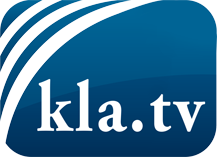 what the media should not keep silent about ...Little heard – by the people, for the people! ...regular News at www.kla.tv/enStay tuned – it’s worth it!Free subscription to our e-mail newsletter here: www.kla.tv/abo-enSecurity advice:Unfortunately countervoices are being censored and suppressed more and more. As long as we don't report according to the ideology and interests of the corporate media, we are constantly at risk, that pretexts will be found to shut down or harm Kla.TV.So join an internet-independent network today! Click here: www.kla.tv/vernetzung&lang=enLicence:    Creative Commons License with Attribution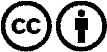 Spreading and reproducing is endorsed if Kla.TV if reference is made to source. No content may be presented out of context.
The use by state-funded institutions is prohibited without written permission from Kla.TV. Infraction will be legally prosecuted.